BoliviaBoliviaBoliviaFebruary 2029February 2029February 2029February 2029MondayTuesdayWednesdayThursdayFridaySaturdaySunday1234Feast of the Virgin of Candelaria56789101112131415161718Shrove MondayShrove Tuesday19202122232425262728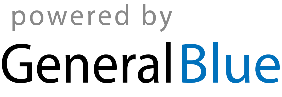 